Dobrý den, v příloze Vám zasíláme potvrzenou objednávku. Zboží jsme odeslali na Vaší adresu. S pozdravemGateway Plus s.r.o.                     -------------------------------------Hornoměcholupská 476/8102 00 Praha 10-------------------------------------Tel.:   +420 271 962 440Fax:   +420 271 960 367Mobil: +-------------------------------------www.gateway.czjnovak@gateway.cz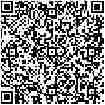    S ohledem na životní prostředí zvažte tisk této zprávy
           Please consider your environmental responsibility before printing this emailFrom: < @mzv.cz> 
Sent: Friday, November 29, 2019 10:23 AM
To: <@gateway.cz>
Subject: tržiště NEN -, obj-165Dobrý den pane 

 vyhráli jste výběrové řízení na tržišti NEN,         OB7119- 165 (N006/19/V00033183),  routery Cisco 




Děkuji mnohokrát 